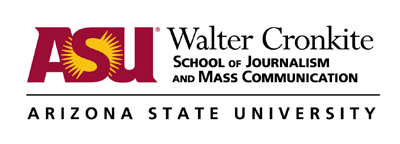 	MCO 590 READING AND CONFERENCEPlease print:					SLN _________________Semester _____________________		Date _________________	Student ID# ___________________		Name ______________________________ to include:_____________________________________________________________________________________________________________________________________________________________________________________________________________________Instructor _______________________________________________________________                (Signature and printed name)Senior Associate Dean_____________________________________________________Cleared by (Name and date) ________________________________________________Once you have obtained the instructor’s signature, deliver to the Graduate Student Support Specialist for clearance. You must register for MCO 590, this will not be done for you.________________________________________________________________________To be completed at end of semester:Semester grade (pass/fail): _____Instructor’s signature and date _______________________________________Return sheet with grade to Graduate Student Support Specialist prior to grade deadline. 